UNIWERSYTET KAZIMIERZA WIELKIEGO                                   W BYDGOSZCZYul. Chodkiewicza 30, 85 – 064 Bydgoszcz, tel. 052 341 91 00 fax. 052 360 82 06NIP 5542647568 REGON 340057695www.ukw.edu.plUKW/BZP-U-2/2015						           Bydgoszcz, dn. 29.06. 2015 r.dot. postępowania prowadzonego w trybie przetargu nieograniczonego na: Ochronę budynku „E” Uniwersytetu Kazimierza Wielkiego przy ul. Sportowej 2 w BydgoszczyMODYFIKACJA SIWZ	W związku z pytaniami jakie wpłynęły do Zamawiającego  w dniu 26.06.2015r., działając na podstawie art. 38 ust 4 ustawy z dnia 29 stycznia 2004r. – Prawo Zamówień Publicznych, (Dz. U. z 2013 r. poz. 907 ze zm.)  Zamawiający -  Uniwersytet Kazimierza Wielkiego w Bydgoszczy modyfikuje treść SIWZ  w zakresie   przesunięcia  terminu   składania i otwarcia ofert na dzień 03.07.2015r.  SIWZ w pkt. 10.17, 13.1 i 13.2. przyjmuje następujące brzmienie : Ofertę wraz z oświadczeniami i dokumentami należy umieścić w zamkniętym opakowaniu, uniemożliwiającym odczytanie jego zawartości bez uszkodzenia tego opakowania. Opakowanie powinno być oznaczone nazwą (firmą) i adresem Wykonawcy, zaadresowane następująco:Uniwersytet Kazimierza Wielkiego w BydgoszczyAdres: 85-064 Bydgoszcz, ul. Chodkiewicza 30NAZWA I ADRES WYKONAWCYoraz opisane:Nie otwierać przed dniem 03.07.2015 r., godz. 1100MIEJSCE ORAZ TERMIN SKŁADANIA I OTWARCIA OFERTOferty powinny być złożone w siedzibie Zamawiającego: 
Uniwersytet Kazimierza Wielkiego w BydgoszczyAdres: 85-064 Bydgoszcz,ul. Chodkiewicza 30Kancelaria Główna,  pokój 108, blok „C” w terminie 03.07.2015r., do godziny 103013.2.	Otwarcie ofert nastąpi w siedzibie Zamawiającego: 
Uniwersytet Kazimierza Wielkiego w BydgoszczyAdres: 85-064 Bydgoszcz,ul. Chodkiewicza 30w pokoju nr 257 – budynek „A” w dniu 03.07.2015 r., o godzinie 1100Jednocześnie Zamawiający informuje, że udzieli odpowiedzi na zadane pytania najpóźniej w dniu jutrzejszym.p.o. Kanclerzamgr Renata Malak“Ochrona budynku „E” Uniwersytetu Kazimierza Wielkiego przy ul. Sportowej 2 w Bydgoszczy”“Ochrona budynku „E” Uniwersytetu Kazimierza Wielkiego przy ul. Sportowej 2 w Bydgoszczy”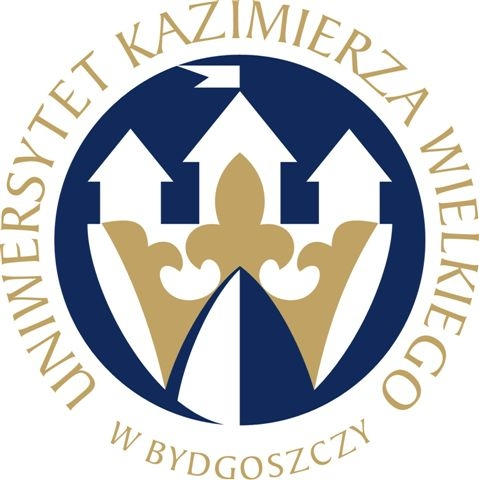 